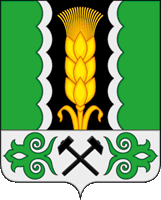     Российская ФедерацияРеспублика ХакасияАлтайский районАдминистрация Краснопольского сельсоветаПОСТАНОВЛЕНИЕ15.02.2023 						     		         	                                          №5 с. КраснопольеО внесении изменений в муниципальную программу «Благоустройство территории Краснопольского сельсовета   на             2023 – 2027 годы» утвержденную постановлением администрации Краснопольского сельсовета от 29.09.2022 г. №32 Руководствуясь статьями 41, 47 Устава муниципального образования Краснопольский сельсовет, администрация Краснопольского сельсоветаПОСТАНОВЛЯЕТ:Внести в муниципальную программу «Благоустройство территории Краснопольского сельсовета на 2023 – 2027 годы», утвержденную постановлением администрации Краснопольского сельсовета от 29.09.2022 г. №32 (далее Программа) следующие изменения:В паспорте Программы строку «Объемы и источники финансирования» изложить в новой редакции:Раздел «3.  Перечень программных мероприятий» изложить в новой редакции:Раздел «4. Обоснование ресурсного обеспечения» изложить в новой редакции:Бюджетные ассигнования, предусмотренные в плановом периоде 2023–2027 годов, могут быть уточнены при формировании проектов бюджета Краснопольского сельсовета.- Общий объем финансирования Программы составляет   5 240 тыс. рублей, из них:2023 г. –  1 200   тыс. рублей, 2024 г. –  1 235   тыс. рублей,2025 г. –  935,0   тыс. рублей,2026 г. –  935,0   тыс. рублей, 2027 г. –  935,0   тыс. рублей.2. Настоящее постановление вступает в силу с момента официального опубликования (обнародования).3. Контроль за исполнением настоящего постановления оставляю за собой.Глава Краснопольского сельсовета                                                                   З.М.КузнецоваОбъёмы и источники финансирования - Общий объем финансирования Программы составляет   5 240 тыс. рублей, из них:2023 г. – 1 200 тыс. рублей, 2024 г.–  1 235 тыс. рублей,2025 г. – 935,0 тыс. рублей,2026 г. – 935,0 тыс. рублей, 2027 г. – 935,0 тыс. рублей.  №п/пНаименованиемероприятияОбъемы финансирования,
(тыс. рублей)Объемы финансирования,
(тыс. рублей)Объемы финансирования,
(тыс. рублей)Объемы финансирования,
(тыс. рублей)Объемы финансирования,
(тыс. рублей)№п/пНаименованиемероприятияв том числе по годамв том числе по годамв том числе по годамв том числе по годамв том числе по годам№п/пНаименованиемероприятия202320242025202620271Организация и проведение мероприятий по очистке территории населенных пунктов и мест захоронения (улиц, прилегающих к домам и учреждениям территорий) от мусора и бытовых отходов, скашивание травы150,0300,0300,0300,0300,02Текущий ремонт здания сельсовета300,0800,0500,0500,0500,03Озелените территории сельсовета: посадка деревьев, кустарников и цветов5,010,010,010,010,04Изготовление и приобретение баннеров (табличек)10,030,030,030,030,05Кронирование и спил тополей10,050,050,050,050,06Акарецидная  (противоклещевая) и дератизационная обработка территории муниципального образования25,045,045,045,045,07Обустройство места временно размещения отходов500,000008Строительство памятника воинам, павшим в годы Великой Отечественной войны 1941-1945 г.г.  в д. Смирновка200,00000Итого1200,01235,0935,0935,0935,0